Publicado en España el 09/08/2022 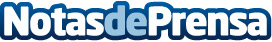 Transferencia24, la plataforma digital que permite realizar trámites de vehículos de forma onlineLa empresa lleva activa desde 2018 y ofrece un servicio que cada vez está adquiriendo mayor notoriedad e importancia. A través de un modelo de negocio basado en B2B B2C bidireccional ofrecen una red de software Saas que engloba todos los perfiles y proveedores que participan en el mundo del trámite del vehículoDatos de contacto:Oliver Pérez Parada611145168Nota de prensa publicada en: https://www.notasdeprensa.es/transferencia24-la-plataforma-digital-que Categorias: Nacional Motociclismo Automovilismo E-Commerce Industria Automotriz http://www.notasdeprensa.es